  COMMUNITY DROP INFriday 10th June, 1st July and 5th August10am – 12 noon The Memorial Hall 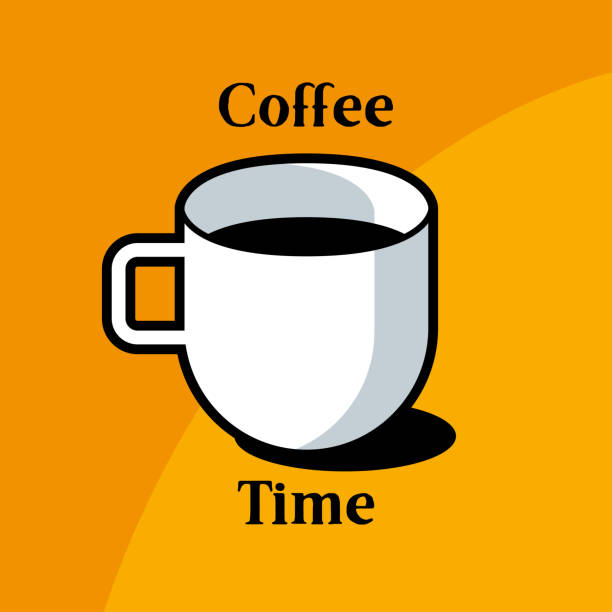 Come and enjoy a cuppa with friends.All welcome – regardless of age.  